2. učna ura: Zahlen von 1 bis 12 (št. od 1 do 12)Za začetek še enkrat utrdi fraze pri pouku: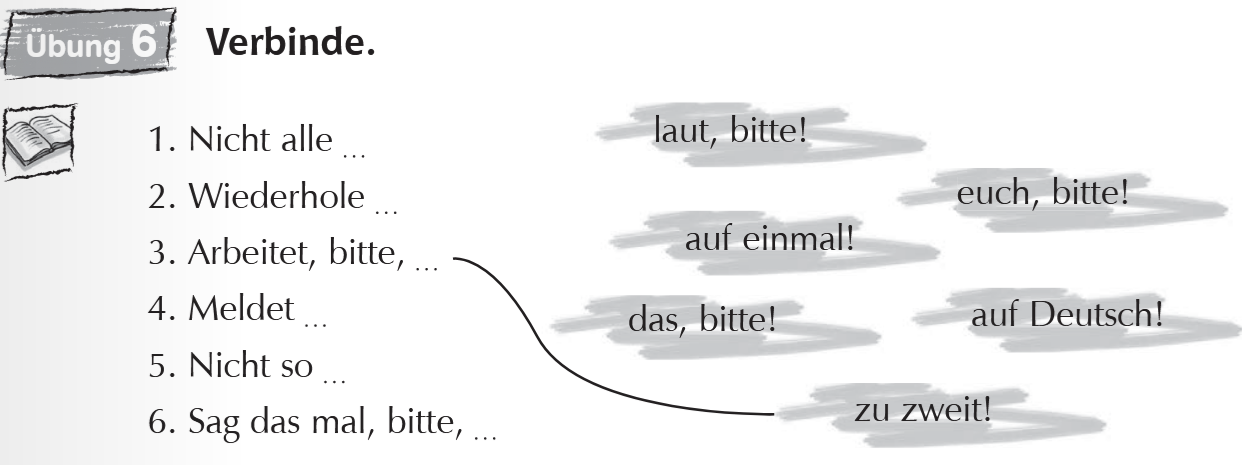 Rešitve:Nicht alle auf einmal! (Ne vsi naenkrat!)Wiederhole das, bitte! (Prosim, ponovi to!)Arbeitet, bitte, zu zweit! (Delajte, prosim, v parih!)Meldet euch, bitte! (Dvigujte roke, prosim!)Nicht so laut, bitte! (Ne tako naglas, prosim!)Sag das mal, bitte, auf Deutsch! (Povej to, prosim, po nemško!)Sedaj si predvajaj spodnjo rimo:https://www.youtube.com/watch?v=_gpbyqYy4GEGre za učenje števil od 1 do 12 in mnogi si jih lažje zapomnijo s to izštevanko, ki gre v prevodu nekako takole:ena, dve, policist,tri, štiri, častnik,pet, šest, stara čarovnica,sedem, osem, lahko noč,devet, deset, kapitan (v nekaterih verzijah pa: neun, zehn, schlafen gehen – 9, 10, gremo spat)enajst, dvanajst, nekaj volkov Če si bolj za disko ritme, ti bo morda všeč tudi tale različica:https://www.youtube.com/watch?v=JvVkXGDm0TMV uvodu poje: Was ist los? in Was ist das?Besedno zvezo Was ist das? že poznaš in pomeni Kaj je to?Was ist los? pa pomeni Kaj se dogaja?Tu je rima za 3, 4 druga, in sicer je zapisana beseda Grenadier. To pomeni vojaka pešaka, predvsem v zgodovinskem pomenu (17./18. stoletje), meni pa se sliši, kot da bi po angleško rekel Great idea = odlična ideja Kasneje se bomo učiti števila do 20, če te zanima, lahko že malo pokukaš tudi tale posnetek:https://www.youtube.com/watch?v=6x0Lzvsk2LMSedaj si že pravi mojster, prava mojstrica – ob učbeniku na str. 44 lahko preštevaš in izgovarjaš številke.Naredi pa tudi zapis v zvezek:ZAHLEN VON 1 BIS 12in zapiši števila v nemščini s pomočjo prve naloge iz učbenika na str. 44Vadiš lahko tudi tako, da si natisneš in nalepiš v zvezek spodnji dve nalogi:Katera števila vidiš?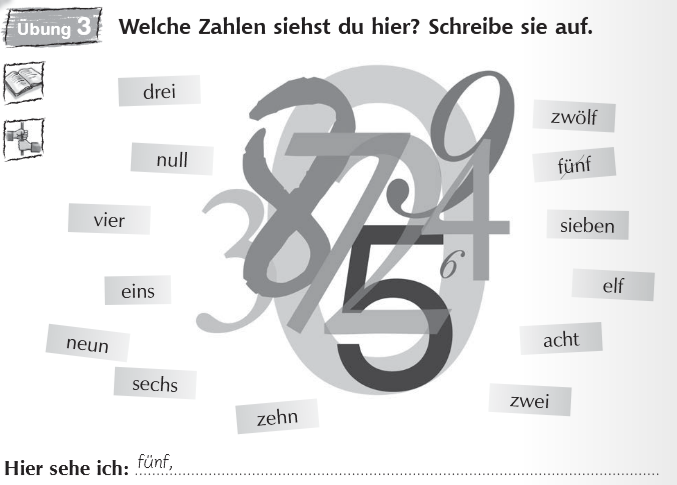 Hier sehe ich = Tukaj vidim……Katera številka od 1 do 12 bi to lahko bila?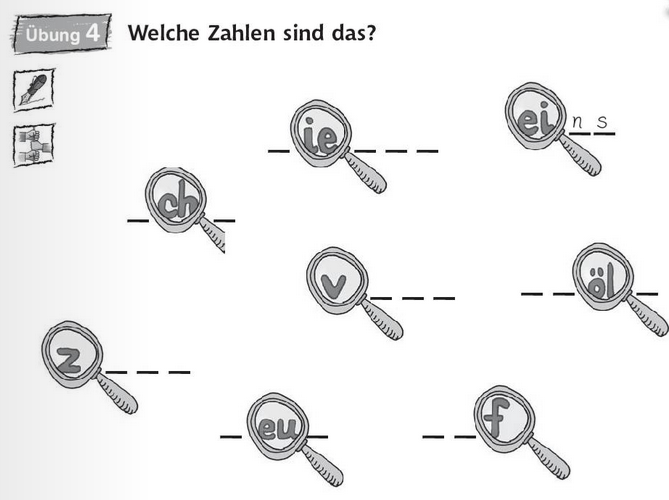 Welche Zahlen sind das? = Katere številke so to?